GUVERNUL ROMÂNIEI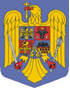 H O T Ă R Â R Eprivind reaprobarea caracteristicilor principale şi indicatorilor tehnico-economici ai obiectivului de investiţii „Amenajare râu Cracău la Slobozia, județul Neamț”În temeiul art. 108 din Constituţia României, republicată și al art. 42 alin. (2) din Legea nr. 500/2002 privind finanţele publice, cu modificările și completările ulterioare, Guvernul României adoptă prezenta hotărâre : Art.1. - Se reaprobă caracteristicile principale şi indicatorii tehnico-economici ai obiectivului de investiţii ”Amenajare râu Cracău la Slobozia, județul Neamț”, prevăzute în anexa care face parte integrantă din prezenta hotărâre.Art.2. - Finanţarea obiectivului de investiţii prevăzut la art.1 se face de la bugetul de stat prin bugetul Ministerului Apelor și Pădurilor, din veniturile proprii ale Administrației Naționale “Apele Române”, precum și din alte surse legal constituite, în limita sumelor aprobate anual cu această destinație în buget, conform programelor de investiții publice aprobate potrivit legii.	Art.3. - Anexa Nr. II/3 la Hotărârea Guvernului nr. 165/2012 privind aprobarea listei cuprinzând 3 obiective de investiții prioritare din infrastructura de gospodărire a apelor și de mediu, precum și a caracteristicilor principale și a indicatorilor tehnico-economici aferenți acestora, publicată în Monitorul Oficial al României, Partea I nr. 190 din 23 martie 2012 se modifică și se înlocuiește cu anexa la prezenta hotărâre.PRIM-MINISTRUVASILICA-VIORICA DĂNCILĂ